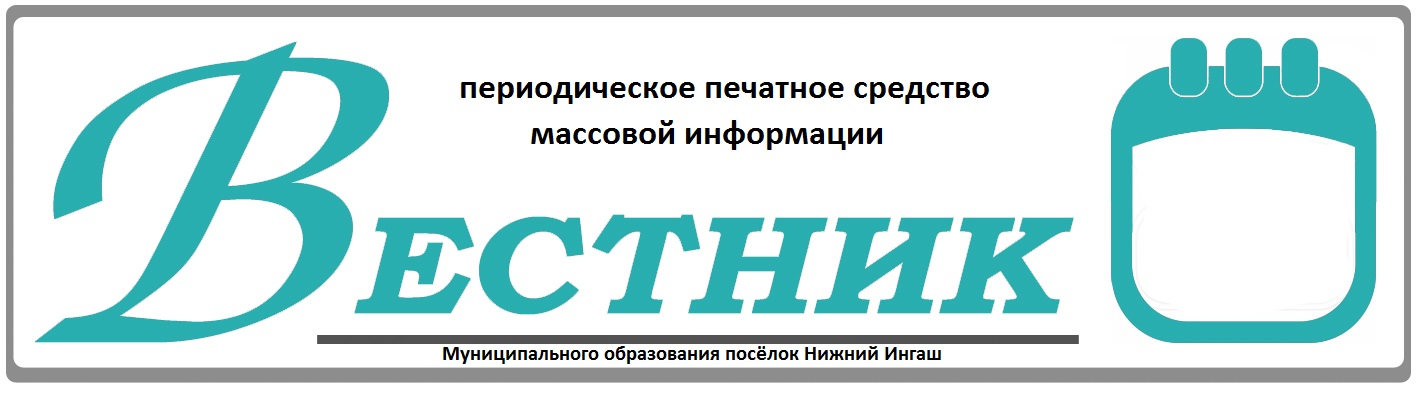 Официально________________________________                                                                     СОДЕРЖАНИЕ: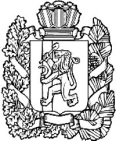 АДМИНИСТРАЦИЯ ПОСЕЛКАНИЖНИЙ ИНГАШНИЖНЕИНГАШСКОГО РАЙОНАКРАСНОЯРСКОГО КРАЯПОСТАНОВЛЕНИЕ01.02.2022г.                                                 пгт. Нижний Ингаш                                               №  29О  внесении изменений  в отдельные  постановления  администрации поселка Нижний Ингаш Нижнеингашского района  Красноярского края                В соответствии со статьей 170.1 Бюджетного кодекса Российской Федерации, статьей  33.1 Устава   поселка Нижний Ингаш Нижнеингашского района Красноярского края, статьей 14 Положения о бюджетном процессе в поселке Нижний Ингаш Нижнеингашского района Красноярского края от 31.10.2013г. №44-242,  ПОСТАНОВЛЯЮ:1.     Внести в постановление администрации поселка Нижний Ингаш Нижнеингашского района Красноярского края от 01.11.2019г. №201-А «О внесении изменений  в постановление  администрации поселка Нижний Ингаш Нижнеингашского района Красноярского края»  от 19.10.2018г. №277 «Об утверждении Порядка разработки и утверждения бюджетного прогноза  МО поселок Нижний Ингаш Нижнеингашского района Красноярского края на долгосрочный период», следующие изменения:    1.1.  наименование Постановления от 01.11.2019г. №201-А  изложить в новой редакции: «О внесении изменений  в постановление  администрации поселка Нижний Ингаш Нижнеингашского района Красноярского края»  от 24.12.2018г. №235 «Об утверждении бюджетного прогноза  поселка Нижний Ингаш Нижнеингашского района Красноярского края  на период  до 2025 года»;    1.2.   в   пункте 1   постановления от 01.11.2019г. №201-А,   слова  «от 19.10.2018г. №277» заменить словами « от 24.12.2018г. №235»;2.  Внести в постановление администрации поселка Нижний Ингаш Нижнеингашского района Красноярского края от 08.12.2020г. №178 «О внесении изменений  в постановление  администрации поселка Нижний Ингаш Нижнеингашского района Красноярского края»  от 19.10.2018г. №277 «Об утверждении Порядка разработки и утверждения бюджетного прогноза  МО поселок Нижний Ингаш Нижнеингашского района Красноярского края на долгосрочный период», следующие изменения:2.1.   наименование Постановления от 08.12.2020.г. №178  изложить в новой редакции: «О внесении изменений  в постановление  администрации поселка Нижний Ингаш Нижнеингашского района Красноярского края»  от 24.12.2018г. №235 «Об утверждении бюджетного прогноза  поселка Нижний Ингаш Нижнеингашского района Красноярского края  на период  до 2026 года»;2.2.   в   пункте 1  постановления от 08.11.2020г. №178,   слова  «от 19.10.2018г. №277» заменить словами « от 24.12.2018г. №235»;3.  Внести в постановление администрации поселка Нижний Ингаш Нижнеингашского района Красноярского края от 16.11.2021г.. №180 «О внесении изменений  в постановление  администрации поселка Нижний Ингаш Нижнеингашского района Красноярского края»  от 19.10.2018г. №277 «Об утверждении Порядка разработки и утверждения бюджетного прогноза  МО поселок Нижний Ингаш Нижнеингашского района Красноярского края на долгосрочный период», следующие изменения:    3.1.  наименование Постановления от 16.11.2021г. №180  изложить в новой редакции: «О внесении изменений  в постановление  администрации поселка Нижний Ингаш Нижнеингашского района Красноярского края»  от 24.12.2018г. №235 «Об утверждении бюджетного прогноза  поселка Нижний Ингаш Нижнеингашского района Красноярского края  на период  до 2027 года»;    3.2.   в   пункте 1   постановления от 16.11.2021г. №180,   слова  «от 19.10.2018г. №277» заменить словами « от 24.12.2018г. №235».   4.  Настоящее постановление    вступает в силу в день, следующий за днем его опубликования в периодическом  печатном  средстве массовой информации «Вестник муниципального образования поселок Нижний Ингаш» и подлежит размещению на официальном сайте администрации поселка Нижний Ингаш (https://nizhny-ingash.ru/). Положения пунктов 1-3 настоящего постановления  применяются к правоотношениям, возникшим с момента вступления в силу постановлений №180 от 16.11.2021г., №178 от 08.12.2020г., №201-а  от 01.11.2019г.Глава поселкаНижний Ингаш                                                                                                              Б.И. ГузейУчредители:Нижнеингашский поселковый Совет депутатовАдминистрация поселка Нижний ИнгашНижнеингашского районаКрасноярского края663850 Красноярский край,Нижнеингашский район, пгт. Нижний Ингаш, ул. Ленина, 160   	                                                    Ответственный                                                                      за выпуск:                 Выходит                                     Фрицлер И.В.             1 раз в месяц           Распространение                             Телефон:               Бесплатно                               8 (39171) 22-4-18                  Тираж                                   8 (39171) 22-1-19           30 экземпляров                                 Факс:                                                               8 (39171) 21-3-10    1Постановление №29 от 01.02.2022 «О  внесении изменений  в отдельные  постановления  администрации поселка Нижний Ингаш Нижнеингашского района  Красноярского края»1-3 стр.